Consigne par activité :Prenez soin de vous Louise et OlivierPlan de travail semaine 2Plan de travail semaine 2Plan de travail semaine 2Plan de travail semaine 2Plan de travail semaine 2Plan de travail semaine 2Mes activités de travail Mes activités de travail Lundi 30 marsMardi 31 mars Jeudi 2 avrilVendredi 3 avrilSUPER HEROSDE CALCULS10minutesCompter jusqu'à 99.Compléments à 5 et à 10.Lire, puis écrire des nombres à 59.Sommes avec appuis sur les doubles.Compter jusqu'à 99.Sommes et différences (résultats jusqu’à 19).Lire, puis écrire des nombres jusqu'à 79.Ajouter et soustraire 1 ou 2.DEVINETTESMATHÉMATIQUES25 minutes« Lenombre mystère »n°1« Le nombre mystère »n°2« Les fruits »« Les figures cachées »LE FACE à FACED’orthographe20 minutes« Au cirque »« Balades »« Le facteur »« Cauchemar »SANTE-vous SPORT !Libre MOTS SPORT du jour :lundi, soleil, yoga…MOTS SPORT du jour :manger, bouger, sourire …MOTS SPORT du jour :confiner, maison, jouer …MOTS SPORT du jour :reposer, lire, etudier …De l’ART dans les EPINARDS !30minutes" Il est interdit de dessiner sur les murs "«  L'ancêtre du manga »« Un jeu de construction »«  Le premier émoji »LE PETIT BACCALAURÉAT30minutesLa lettre BLa lettre MLa lettre TLa lettre PEMC : l’égalité entre les filles et les garçonsLibre Vinz et Lou 1 jour 1 questionLe défi pour l'égalitéL'avis des enfantsLECTURE20 minutesLe hêtre vivantChapitre n°5Le hêtre vivantChapitre n° 6Le hêtre vivantChapitre n°7Le hêtre vivantChapitre n°8CONJUGAISON20 minutesExercice 1Exercice 2Exercice 3Exercice 4FICHIER MATHS AU CE120 minutesChapitre 22Pages 48Chapitre 22Pages 49Chapitre 23Pages 50Chapitre 23Pages 51Pour aller plus loinLibre 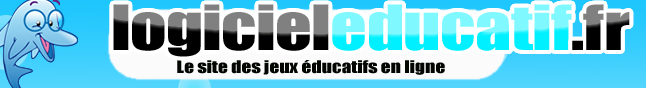 SUPER HEROSDE CALCULSMATERIEL : ordinateur ou tablette – connexion Cliquer sur le lien, choisir le niveau CE1 etcliquer sur l’icône Chronomètre pour lancer le calcul.DEVINETTES MATHÉMA -TIQUESMATERIEL : fiche activité - brouillonAvec votre enfant, lisez les devinettes et en route pour la recherche.L’important n’est pas que La solution ! Ce qui est essentiel c’est de raisonner et d’être capable d’expliquer (à l’oral, ou en dessinant, ou en manipulant …). Commentfait-on pour chercher et trouver ! Garder la trace des recherches de votre enfant (sur un cahier de brouillon ou une feuille) par exemple.Envoyer la photo à l’adresse suivante : profsconfines@gmail.comLE FACE à FACEMATERIEL : ordinateur ou tablette – connexion – fiche activitéCliquer sur le lien  puis choisissez niveau CE1 et cliquer sur le thème indiquéNoter le bilan de la dictée sur les fiches de suivi pour tes enseignants !A la fin de la semaine, envoyer la photo à l’adresse suivante : profsconfines@gmail.comSANTE-vous SPORT !MATERIEL : fiche activité -tableau mouvements Pour chaque lettre des mots proposés, une action sport est détaillée dans le tableau. Il s’agit de réaliser les actions en enchainement !Exemple :  AMI :    A : Fais 5 sauts de grenouille            M : 5 squats            I : Fais super man pendant 5 secondes (bras tendu équilibre sur le pied opposé).                                                                                     Vous pouvez bien sur proposer les mots que vous souhaitez !De l’ART dans les EPINARDS !MATERIEL : ordinateur ou tablette – connexion Cette semaine, nous te proposons un défi rigolo :DÉFI DU POISSON LE PLUS ORIGINAL
Tu dois créer un poisson original avec ce que tu veux comme matériel (ce que tu as à la maison). Pour te donner quelques idées sympas, regarde les poissons de la fiche.
Fais preuve d'imagination et envoie-nous une photo de tes créations à :profsconfines@gmail.comLE PETIT BACCALAURÉATMATERIEL : CAHIER DE BROUILLON 
1. Trace sur sa feuille un tableau comportant cinq colonnes, une par thème : objet, couleur, aliment, prénom, animal.
2. En 3 minutes, les joueurs inscrivent deux mots commençant par la lettre choisie dans chaque colonne.
3. En famille : Dès qu’un joueur a terminé il dit stop. Tous les joueurs s’arrêtent et on vérifie les mots trouvés. Chacun fait ensuite son total pour cette lettre à raison d’un point par mot.Attention : les mots trouvés par plusieurs joueurs ne sont pas comptabilisés.Envoyer la photo à l’adresse suivante : profsconfines@gmail.comLECTUREMATERIEL : Fichier de lecturePréparer la lecture avec votre enfant puis avec lui lire à voix haute en l’aidant ou en prenant le relai si nécessaire. Vous pouvez interroger votre enfant sur des questions de compréhension (où cela se passe, qui, quoi, pourquoi… ?)Envoyer la photo des réponses aux questions de votre enfant à l’adresse suivante : profsconfines@gmail.comFICHE ACTIVITES - DEVINETTES MATHEMATIQUESFICHE ACTIVITES - DEVINETTES MATHEMATIQUES« Le nombre mystère »n°1Je suis un nombre compris entre 50 et 80. Le chiffre des dizaines est le même que celui des unités. La somme des chiffres qui me composent est 12. Quel nombre suis-je ? « Le nombre mystère »n°2Je suis un nombre à 3 chiffres inferieur à 400.
Mon chiffre des unités est le double de celui des dizaines. Le chiffre des centaines est le même que celui des dizaines. La somme de mes chiffres est 8. Quel nombre suis-je ? « Les fruits »Marina, Yasmina, Bernard et Jean mangent régulièrement des fruits : oranges, bananes, pommes et poires.
Yasmina ne mange ni pomme ni poire. Bernard ne mange que des poires.
Jean n’aime pas les pommes et encore moins les bananes. Trouvez le fruit de chacun.« Les figures cachées»Trouve le nombre de carrés et de rectangles qui se cachent dans cette figure. 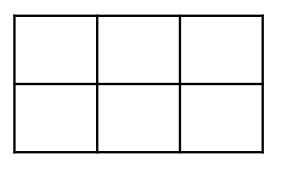 FICHE ACTIVITES  -LE FACE à FACEFICHE ACTIVITES  -LE FACE à FACEFICHE ACTIVITES  -LE FACE à FACEFICHE ACTIVITES  -LE FACE à FACEFICHE ACTIVITES  -LE FACE à FACE« Au cirque »« Balades »« Le facteur »« Cauchemar »Écris le thème choisi :……………………………………….Tu as ……….réussitessur les 20 possibles.……………..Détail de tes réussites :Orthographe d'Usage …………..Accord du Groupe Nominal …………….Accord du Groupe Verbal …………..Mots transparents …………….Tu as ……….réussitessur les 20 possibles.……………..Détail de tes réussites :Orthographe d'Usage …………..Accord du Groupe Nominal …………….Accord du Groupe Verbal …………..Mots transparents …………….Tu as ……….réussitessur les 20 possibles.……………..Détail de tes réussites :Orthographe d'Usage …………..Accord du Groupe Nominal …………….Accord du Groupe Verbal …………..Mots transparents …………….Tu as ……….réussitessur les 20 possibles.……………..Détail de tes réussites :Orthographe d'Usage …………..Accord du Groupe Nominal …………….Accord du Groupe Verbal …………..Mots transparents …………….Tu as ……….réussitessur les 20 possibles.……………..Détail de tes réussites :Orthographe d'Usage …………..Accord du Groupe Nominal …………….Accord du Groupe Verbal …………..Mots transparents …………….FICHE ACTIVITES  -SANTE-vous SPORT !FICHE ACTIVITES  -SANTE-vous SPORT !FICHE ACTIVITES  -SANTE-vous SPORT !FICHE ACTIVITES  -SANTE-vous SPORT !FICHE ACTIVITES  -SANTE-vous SPORT !FICHE ACTIVITES  -SANTE-vous SPORT !FICHE ACTIVITES  -SANTE-vous SPORT !FICHE ACTIVITES  -SANTE-vous SPORT !FICHE ACTIVITES  -SANTE-vous SPORT !FICHE ACTIVITES  -SANTE-vous SPORT !ABCDEFGHIJFais 5 sauts de grenouilleGainage ventral appui sur les coudes  10secondes10 sauts pieds jointsGainage latéral gauche 5 secondes3 sauts en faisant un ½ tour5 squatsAllongé sur le dos, pédale avec les pieds en l’air (compte jusqu’à 15)Cours sur place en montant les genoux 5 fois chacunFais super man pendant 5 secondes (bras tendu équilibre sur le pied opposé)Mets toi accroupi et relève toi en sautant 5 foisKLMNOPQRSTCours sur place talon-fesses 5 fois chaque talonMets-toi debout sur une jambe et reste (comme le flamand rose !) sans bouger pendant 7 secondes5 squats10 sauts pieds jointsAllongé sur le dos, pédale avec les pieds en l’air (compte jusqu’à 15)Gainage latéral droit 5 secondesGainage ventral appui sur les coudes 10 secondesMets-toi à 4 pattes et tends les jambes l’une après l’autre 5 fois en les laissant en l’air 5 secondes chacuneFais 5 sauts de grenouilleSaute 6 fois les bras en l’airUVWXYZFias 10 pas chassésMouline avec tes bras pendant 10 secondesAppuis ton dos sur le mur et pli tes genoux (comme si tu étais une chaise)Reste sans bouger pendant 10 secondesFais 5 sauts de lapinMets-toi debout sur une jambe et reste (comme le flamand rose !) sans bouger pendant 7 secondes5 squatsFICHE ACTIVITES  -Le petit baccalauréatFICHE ACTIVITES  -Le petit baccalauréatFICHE ACTIVITES  -Le petit baccalauréatFICHE ACTIVITES  -Le petit baccalauréatFICHE ACTIVITES  -Le petit baccalauréatobjetcouleuralimentprénomanimalanimalFICHE ACTIVITES - CONJUGAISONFICHE ACTIVITES - CONJUGAISONExercice 1Recopie les phrases suivantes en complétant avec le pronom personnel qui convient.Exemple : Tu as de la chance ! ........... avez faim. ............ a un vélo. ........... ai six ans. ............ ont froid. .......... a un cartable. ........... avons chaud. .......... ont des poux. ............ avez soif. ........... as trop sommeil. Exercice 2Recopie les phrases suivantes en conjuguant le verbe avoir au présent.Exemple : Tu as de la chance ! J’ ..... faim.
Ils ...... soif.
Nous ........ un  cadeau. Tu......... dela chance.
Il ........ un beau vélo. Vous......... une jolie voiture. J’ ....... une montre rouge. Léa........ un petit chien. Exercice 3Recopie les phrases suivantes en conjuguant le verbe avoir au présent.Exemple : Tu as de la chance !Tu ..... une belle montre.
Nous ...... faim.
Ils ........ froid.
J’......... unsac à roulettes.
Mohamed ........ une boîte de bonbons. Vous......... un grand chien. Tu ....... un stylo à paillettes. Lisa et Julie........ de la peine. Exercice 4Sur ton cahier ou une feuille, conjugue « être à l’heure » au présent.Exemple : Je suis à l’heure.Tu ...